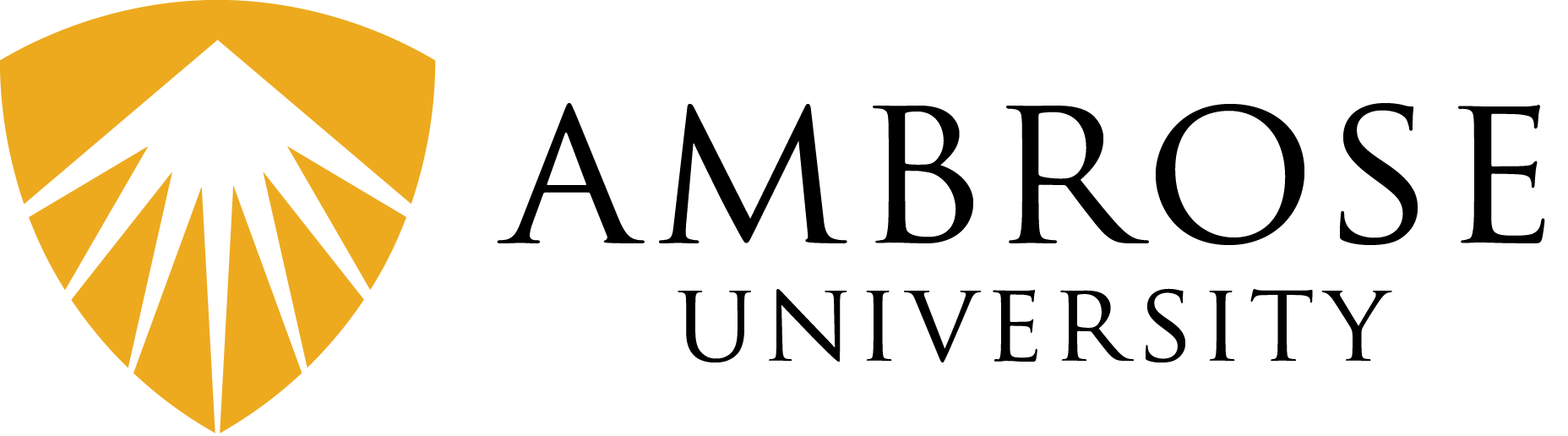 What Counts as a “Source” for Biblical Studies Research and What Doesn’tBeth Stovell, Ph.D. Ambrose UniversityWhat CountsAcademic journal articles (Within past 10 years), peer-reviewedCommentaries written within the past 20 years (You should include at least 1 or 2 that are within the past 5 years). Bible Dictionaries and Encyclopedias published by credible publishers (examples: Oxford Companion to the Bible, IVP Dictionary Series such as Dictionary of the Old Testament: Prophets, The IVP Bible Dictionary Series; Eerdmans Dictionary of the Bible, etc.)Published academic books pertinent to the topic/book under evaluation (Author should have a Ph.D. in the field of Old Testament or New Testament). For additional suggestions, talk with the librarian at Ambrose Library. What Does Not CountBlogsWikipediaArticles written by laity or pastors who do not hold Ph.D.s in Old or New Testament studies. Internet articles that are not part of an established peer-reviewed journal. Study Bible notes (They are great for your personal devotions, but not for academic papers!) Commentaries older than 30 years (no Matthew Henry Commentary, for example). Additional Information The Bible counts as a primary source and therefore does not count as a secondary source when I am counting how many secondary sources you are using. Your textbook does not count toward the secondary sources, but may be used for information in your papers. However, avoid using introductory textbooks as your main source as they tend to give you more surface-level explanations. When your textbook is used, it should be referenced in the footnotes and bibliography. 